Wochen der Studienorientierung 2022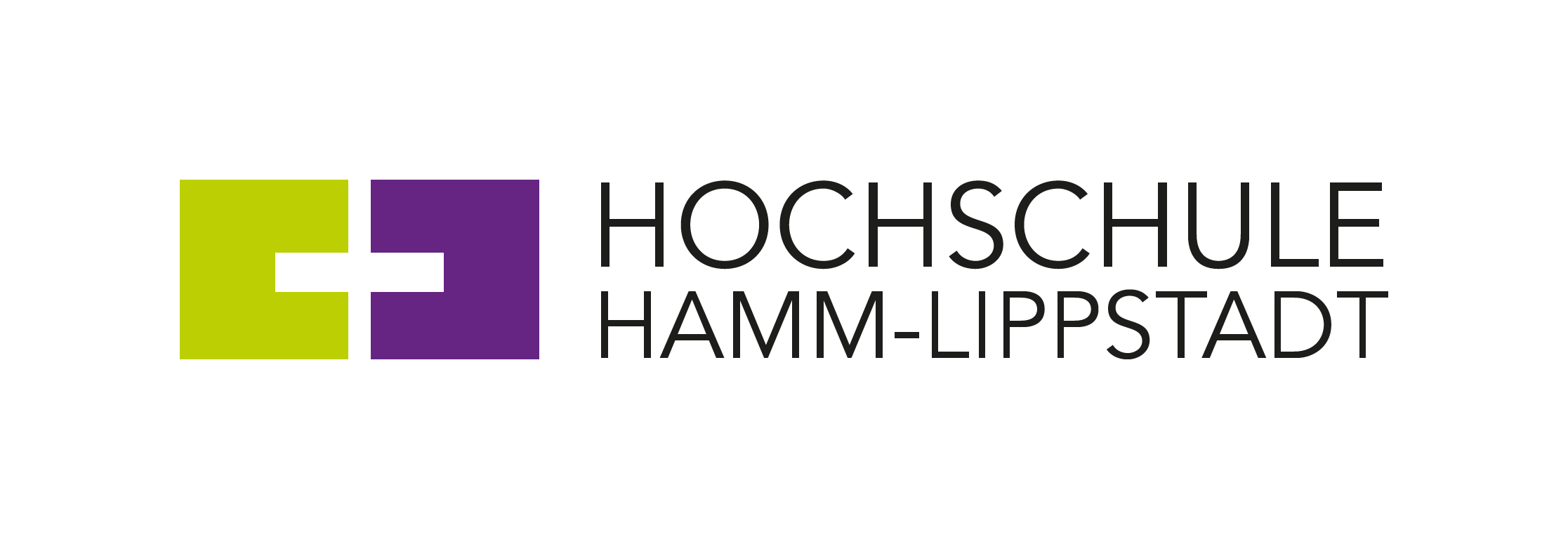 Zu Beginn des neuen Jahres finden in Nordrhein-Westfalen erneut die Wochen der Studienorientierung statt. Vom 17. Januar bis 04. Februar 2022 erhalten alle Studieninteressierte, aber auch Eltern, Lehrerinnen und Lehrer die Möglichkeit, sich einen Überblick zu verschaffen und ihre Fragen rund um das Thema Studium zu klären. Gerade Schülerinnen und Schüler, die kurz vor dem Abitur stehen und sich fragen, welcher Studiengang zu ihnen passt, haben mit über 2000 angebotenen Studiengängen in NRW eine sehr große Auswahl. Daher empfiehlt die Zentrale Studienberatung der HSHL, sich frühzeitig zu informieren, um Klarheit über die eigenen Erwartungen und Ziele zu bekommen.Die Wochen der Studienorientierung bieten hierfür eine gute Gelegenheit. Auch die Hochschule Hamm-Lippstadt beteiligt sich wieder mit verschiedenen Programmpunkten an der Entscheidungsfindung für das Studium. Aufgrund der Coronavirus-Pandemie finden, wie auch schon im Vorjahr, die Workshops, die offene Sprechstunde, Vorträge und Studieninformationstage online statt. Weitere Informationen gibt es auf der HSHL-Website www.hshl.de. Programm im Detail Mein Studium, meine WahlDigitaler Vortrag zur Allgemeinen Studienorientierung17.01.2022 16:00 - 18:00 Uhr Offene Sprechstunde der Zentralen Studienberatung20.01.2022 16:00 - 19:00 Uhr StudieninformationstageCampus Lippstadt: 25.01.2022Campus Hamm: 27.01.2022Soll ich studieren? (Fach-)Abitur - Und dann? Digitaler Workshop zur Entscheidungsfindung31.01.2022 15:00 - 18:00 Uhr Digitaler Workshop "Hochschulleben"01.02.2022 16:00 - 17:00 Uhr Digitaler Workshop "Studienfinanzierung"02.02.2022 16:00 - 17:00 Uhr Digitaler Workshop "NC, Zugang und Zulassung zum Studium"03.02.2022 16:00 - 17:00 Uhr Weitere Informationen:https://www.hshl.de/wochen-der-studienorientierung-2022Über die Hochschule Hamm-Lippstadt:Die Hochschule Hamm-Lippstadt (HSHL) bietet innovative und interdisziplinäre Studiengänge aus den Bereichen Ingenieurwissenschaften, Naturwissenschaften, Informatik und Wirtschaft an. In 14 Bachelor- sowie zehn Masterstudiengängen qualifizieren sich an der HSHL derzeit 5600 Studierende praxisorientiert für den späteren Beruf. An den beiden Campus in Hamm und Lippstadt verfügt die Hochschule über modernste Gebäude und rund 15.000 Quadratmeter Laborfläche für zukunftsorientierte Lehre und Forschung. Für das rund 400-köpfige Team um Präsidentin Prof. Dr.-Ing. Kira Kastell und Kanzler Karl-Heinz Sandknop bilden besonders Toleranz, Chancengleichheit und Vielfalt die Grundlage für eine Arbeit, die nachhaltig zur gesellschaftlichen Entwicklung beiträgt.www.hshl.de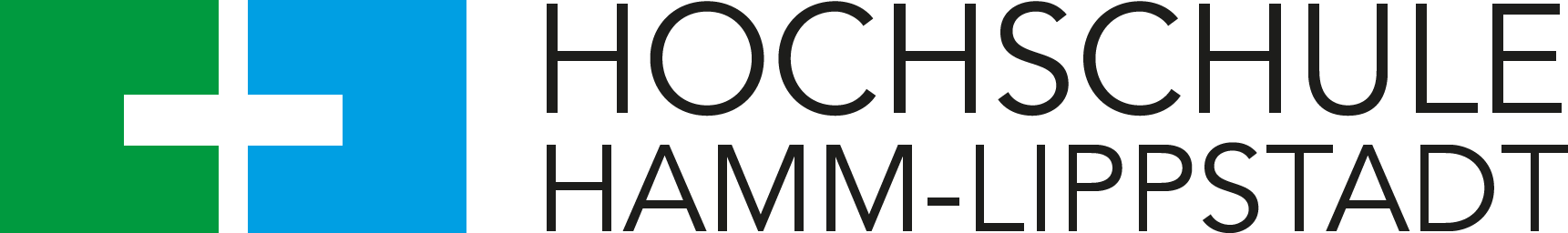 